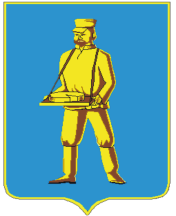 СОВЕТ ДЕПУТАТОВЛОТОШИНСКОГО МУНИЦИПАЛЬНОГО РАЙОНАМОСКОВСКОЙ ОБЛАСТИР Е Ш Е Н И Еот 27.04.2017  № 318/36О внесении изменений в Положение о порядке передачи в аренду нежилых помещений (зданий), находящихся в муниципальной собственности Лотошинского муниципального района Московской области, утвержденное решением Совета депутатов Лотошинского района Московской области от 07.11.2006 № 313/34 Во исполнение пункта 2 перечня поручений Губернатора Московской области А.Ю. Воробьева по итогам встречи с представителями социального предпринимательства от 26.05.2015, в целях поддержки субъектов малого и среднего предпринимательства, руководствуясь Федеральным законом от 06.10.2003 №131-ФЗ «Об общих принципах организации местного самоуправления в Российской Федерации», Федеральным законом от 26 июля 2006 года №135-ФЗ «О защите конкуренции», принимая во внимание Акт от 10.04.2017 по результатам контрольного мероприятия «Проверка годовых отчетов об исполнении бюджетов муниципальных образований, в бюджетах которых доля дотаций из других бюджетов бюджетной системы Российской Федерации и (или) налоговых доходов по дополнительным нормативам отчислений в размере, не превышающем расчетного объема дотации на выравнивание бюджетной обеспеченности (части расчетного объема дотации), замененной дополнительными нормативами отчислений, в течение двух из трех последних отчетных финансовых лет превышала 50 процентов объема собственных доходов местных бюджетов, а также муниципальных образованиях, которые не имеют годовой отчетности об исполнении местного бюджета за один год и более из трех последних отчетных финансовых лет», проведенного Инспекцией №5 аппарата Контрольно-счетной палаты Московской области, Уставом Лотошинского муниципального района Московской области, Совет депутатов Лотошинского муниципального района Московской областир е ш и л: 	1. Подпункт 5.3 пункта 5 Положения о порядке передачи в аренду нежилых помещений (зданий), находящихся в муниципальной собственности Лотошинского муниципального района Московской области, утвержденного Решением Совета депутатов Лотошинского района Московской области от 07.11.2006 №313/34, изложить в новой редакции:«С 01.01.2016  по  вновь заключаемым и действующим договорам аренды с субъектами малого и среднего предпринимательства (далее – СМСП), осуществляющими социально-значимые виды деятельности (перечень прилагается), применяется понижающий коэффициент 0,5 к размеру годовой арендной платы».2. Опубликовать настоящее решение в официальном печатном издании - газете «Сельская новь» и разместить на официальном сайте www.лотошинье.рф.Председатель Совета депутатов Лотошинского муниципального района                                              Р.Н. СмирновГлава Лотошинскогомуниципального района                                                                   Е.Л. Долгасова       В Е Р Н О:Разослать: депутатам – 15 экз., Совету депутатов, КУИ – 5 экз. (заверенных), газете «Сельская новь», юридическому отделу, прокурору, в дело.